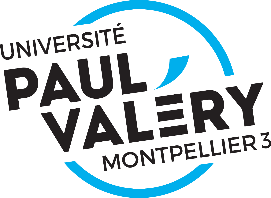 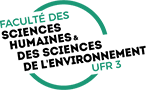 Offre de stageL’UFR3 (Sciences humaines et sciences de l’environnement) de l’Université Paul Valéry Montpellier 3 (UPV) recherche un(e) stagiaire pour le Centre de Documentation Pédagogique et Scientifique d’Histoire.Descriptif du CDPS : La bibliothèque d'Histoire est une bibliothèque associée au SCD de l’UPV. Elle est située sur le campus, au sein même du bâtiment d’Histoire. Elle a une surface d'environ 190 m² pour 42 places assises. Ses collections s'étalent sur environ 550 mètres linéaires pour environ 19.000 documents à la fois en magasin, non accessible au public, et en vitrine dans les salles de lecture. 
Elle comprend également une petite salle supplémentaire d'une dizaine de places qui contient elle aussi collections et revues. En plus d'1 poste informatique professionnel, 3 postes sont à la disposition du public et des vacataires dans les salles de lecture. Elle est ouverte au public 36 heures par semaine et est gérée par une gestionnaire employée à 100 %. Le stagiaire travaillera en collaboration avec elle mais sera encadré par la responsable du pôle des CDPS de l’UFR3 qui coordonne le signalement des périodiques pour les bibliothèques de l’UFRMission du stage: la mission principale est de mettre à jour le fonds de périodiques.dresser un inventaire des collections de périodiques du CDPScomparer avec l’existant sur le campus et en ligne pour proposer des choix (conservation, désherbage, don, ..) circonstanciéssignaler dans le SUDOC et ALMA (BIU) ce que l’on gardeproposer des mesures de conservation.Le stagiaire sera formé à l’utilisation des 2 catalogues pour le signalement des périodiques.Profil recherché : Formations L3, Master 1, en métiers du livre et/ou documentationQualités recherchées : autonomie, organisation, précision, désir d’apprendre, aptitude à faire des propositionsDurée : 2 moisGratification : stage non rémunéréPériode : second semestre (période à déterminer)Pour tout renseignement et/ou déposer votre candidature (CV et lettre de motivation) merci de vous adresser par mail ou sur place à :sylvie.deveze@univ-montp3.fr , CDPS de géographie Bât. C 02 , avant le 15 février 202004.67.14.22.64